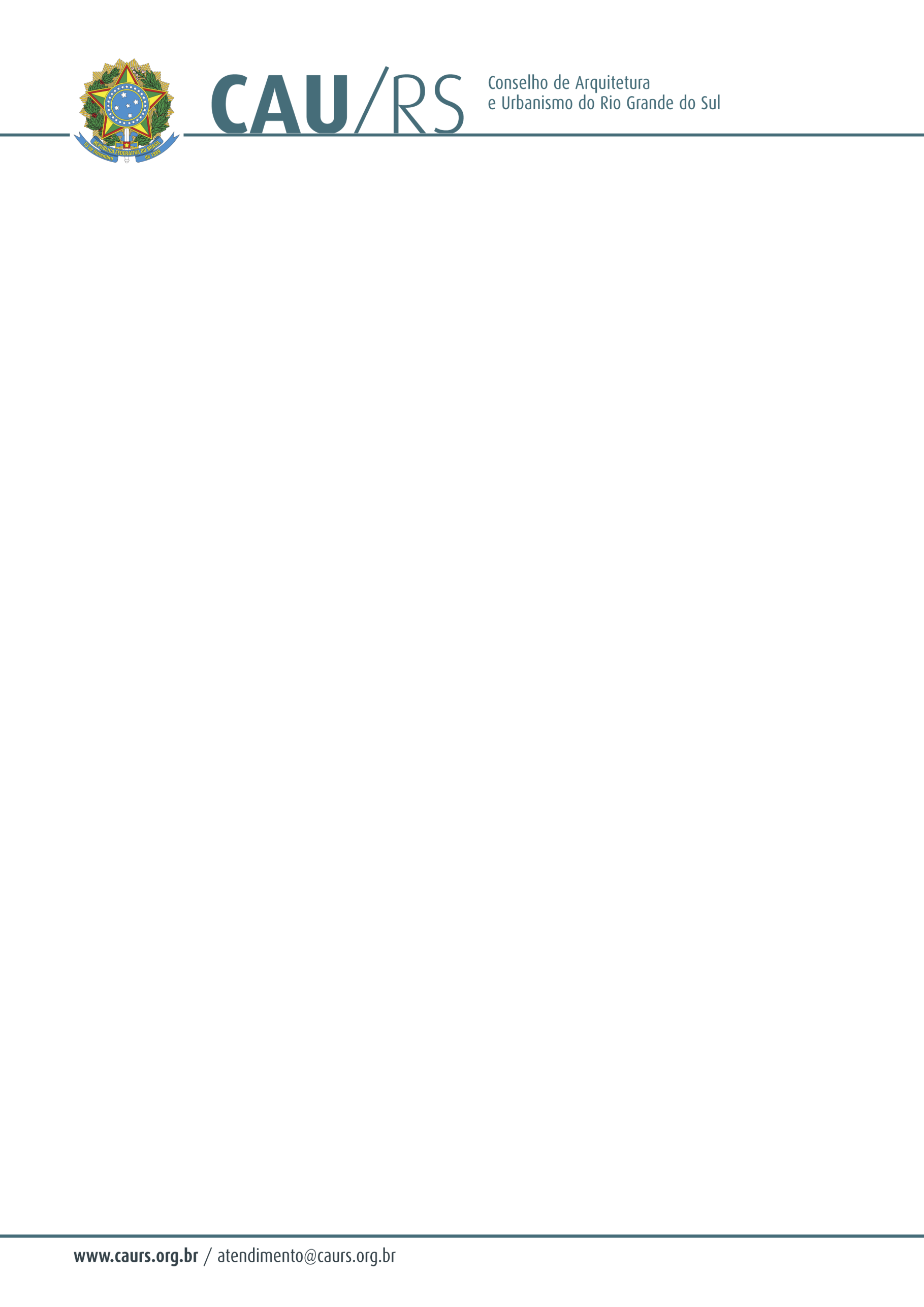 DELIBERAÇÃO DA COMISSÃO DE PLANEJAMENTO E FINANÇAS DO CAU/RS Nº 33/2013,DE 12 DE MARÇO DE 2013.Aprovou a contratação de assessoria de Planejamento Estratégico para o Conselho de Arquitetura e Urbanismo do Rio Grande do Sul.A Comissão de Planejamento e Finanças do Conselho de Arquitetura e Urbanismo do Rio Grande do Sul, no uso das suas atribuições legais, reuniu-se no dia 12 de março de 2013, analisou e aprovou o processo administrativo nº 057/2013, que trata da contratação de assessoria para a 2ª etapa do Planejamento Estratégico para o Conselho de Arquitetura e Urbanismo do Rio Grande do Sul.Fausto Henrique SteffenCoordenador da Comissão de Planejamento e Finanças